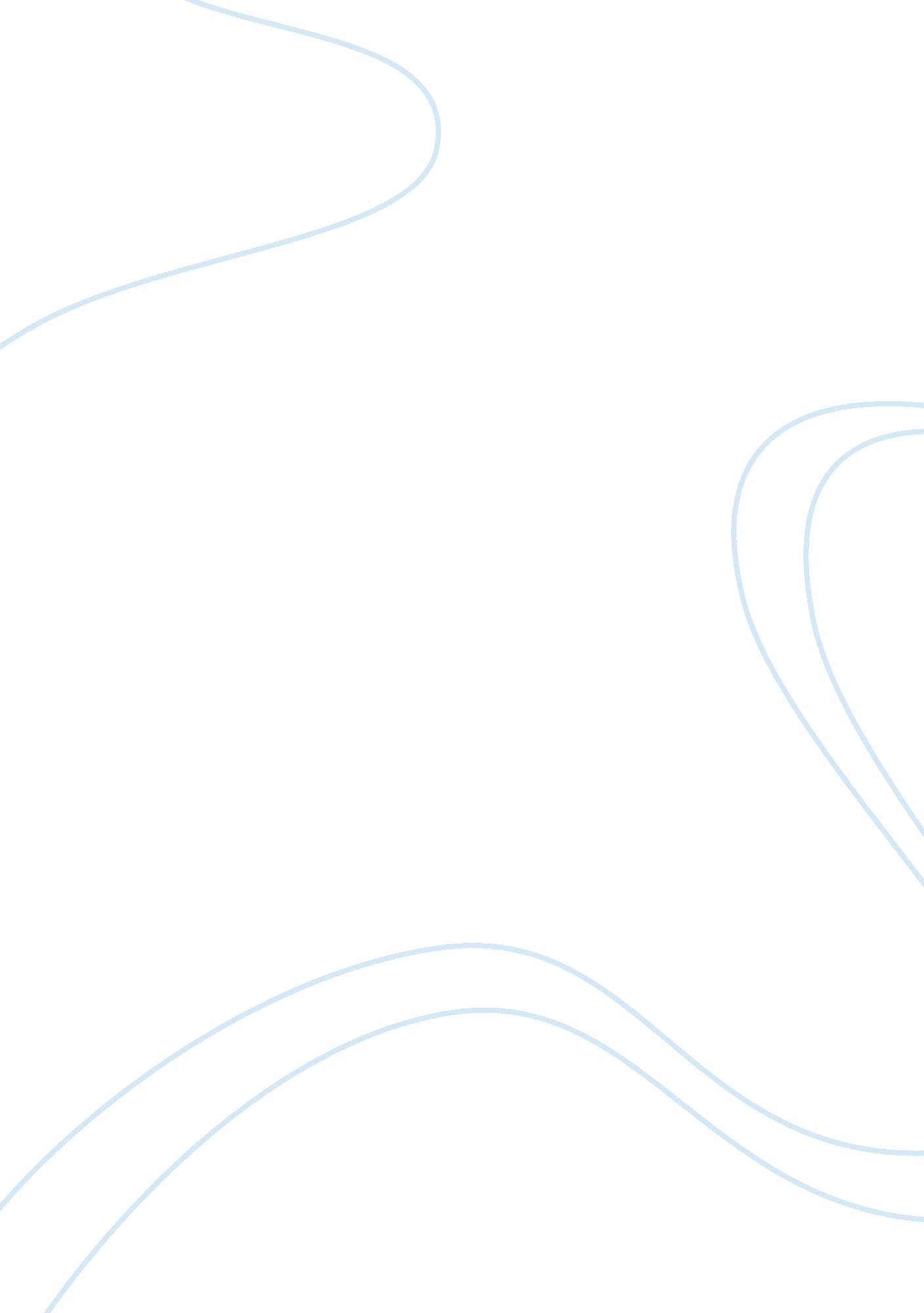 Social process theoriesSociology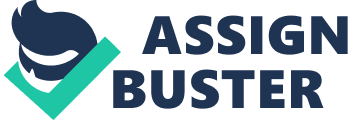 The paper " Social Process Theories" is a perfect example of a sociology assignment. According to social process theory of sociology, all criminal behavior is a function of a deep-rooted socialization process that we imbibe through our upbringing. This includes the socio-psychological connections of the offender with various institutions and social organizations he or she comes in contact with. Accordingly, this theory suggests that offenders turn to crime as a result of peer group pressure, family problems, poor school performance, legal entanglements, and other situations that gradually shove them toward criminal behaviors. On the other hand, social policy is a policy of dealing with social issues found. It relates to guidelines for the changing, maintenance or creation of living conditions that are conducive to human welfare. Thus social policy is that part of public policy that has to do with social concerns. Consequently, the social policy aims to improve human welfare and to meet human needs for education, health, housing, and of course, social security. The above discussion shows that it is due to the dealings of certain social issues in a society following certain social policies some behaviors are defined as moral and some as immoral, some as virtuous and some as terrible. Consequently, some are marked as criminals for not adhering to the social policies and some are bestowed with the honor of being righteous. Depending on our social policies social process theory has evolved as a stream of social understanding that highlights the role of a society in determining criminal activities. For example, according to social process theory children who witness family violence are more likely to display diminished social competence and behavioral problems than those who do not. But their atypical behavior is marked as unsociable since that behavior does not conform to the socially acceptable standards set by different social policies. Thus, in conclusion, it can be said that social process theory of sociology is pre-determined by the social policies out of which our social behaviors, either acceptable or not, emerge. 